Answering GCSE Questions – Part B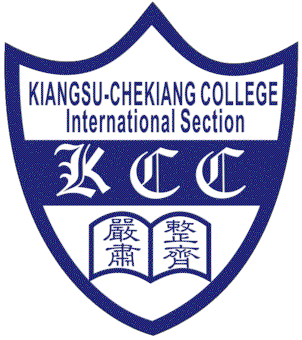 Part B questions will ask you to compare two sources by looking for support and disagreement between the two sources as well as making a judgement about the extent of support. This is worth 7 marks, so spend about 10 minutes.To answer this question, you need to be clear which areas of the sources say the same things; which, if any, contradict; and which just don’t overlap. A good way to plan the answer to the question is to:Highlight any areas of support in what the sources say. Highlight words and phrases in any colour. Explain these similarities.In a different colour, highlight any areas of challenge in what the sources say. Explain these differences.Are there any differences in the overall attitude or tone of each of the sources, in what they are suggesting? Use this grid to help plan your answer:Now make a judgement on the extent of support between the two sources. Try to use judgement phrases such as strongly support, some support, very little support. Remember to explain this judgement:Source BSource CSupportChallengeStrong SupportSome SupportLittle SupportNo Support